MASTER ACADEMIQUEHARMONISE Programme national Mise à jour 2022مواءمة ماسترأكاديميMise à jour 2022I – Fiche d’identité du MasterConditions d’accèsII – Fiches d’organisation semestrielles des enseignements de la spécialité Semestre 1   Master :  Génie  de l’EnvironnementSemestre 2   Master : Génie  de l’EnvironnementSemestre 3   Master : Génie  de l’EnvironnementUE Découverte (S1, S2 et S3)Hydrogéologie EnvironnementaleAnalyse du cycle de vie  (ACV)EcotoxicologieEvaluation Technico-économique des ProcédésDeveloppement durable et EcoconceptionGestion des entreprisesHygiène et sécuritéManagement de la qualitéAutres...Semestre 4Stage en entreprise sanctionné par un mémoire et une soutenance.Ce tableau est donné à titre indicatifEvaluation du Projet de Fin de Cycle de MasterValeur scientifique  (Appréciation du jury) 				/6Rédaction du Mémoire (Appréciation du jury)				/4Présentation et réponse aux questions (Appréciation du jury)		/4Appréciation de l’encadreur						/3Présentation du rapport de stage (Appréciation du jury)		/3III - Programme détaillé par matière du semestre S1Semestre :1Unité d’enseignement : UEF 1.1.1Matière 1:traitement des eaux Potables VHS: 67h30 (Cours: 3h00, TD: 1h30)Crédits: 6Coefficient: 3Objectifs de l’enseignement:Ce cours vise à donner aux étudiants les notions permettant de réaliser le design préliminaire des unités principales d'une usine de traitement des eaux deconsommation.Connaissances préalables recommandées: Cours de chimie générale et de physique L1Contenu de la matière: Chapitre 1 : Introduction  						(1 semaine)Rappel sur la physico-chimie de l’eauCaractéristiques des eaux souterrainesCaractéristiques des eaux superficiellesNormes des eaux potablesChapitre 2 :   Coagulation – Floculation  			(2Semaines)Chapitre 3 :	Décantation 						(2Semaines)Chapitre 4 :	Filtration						(2Semaines)Chapitre 5 : 	Désinfection						(2Semaines)Chapitre 6 :	Adsorption						(2Semaines)Chapitre 7 :	Adoucissement par précipitation 			(2Semaines)Chapitre 8 :	Elimination du Fer, Manganèse 			(1Semaine)Chapitre 9 :	Elimination du fluor dans l’eau potable		(1Semaine)Mode d’évaluation:Contrôle continu:  40% ; Examen: 60%.Références bibliographiques:Qasim, S. R., Motley, E. M. et Zhu G. (2000). Water Works Engineering : Planning, Design, and Operation. Prentice Hall. Ministère du développement durable, de l’environnement et des parcs du Québec (2003). Guide de conception des installations de production d'eau potable.( Disponible en ligne)Semestre: 1Unité d’enseignement: UEF 1.1.1Matière:Chimie des milieux aquatiquesVHS: 45 h(Cours: 1h30, TD: 1h30)Crédits: 4Coefficient: 2Objectifs de l’enseignement:Le cours de Chimie aquatique (Chimie de l'eau) fournira aux étudiants les outils nécessaires pour comprendre les processus qui contrôlent les espèces chimiques présentes dans les eaux des deux systèmes naturels et artificiels. Après avoir fourni des informations de base sur l'eau elle-même et la composition chimique de l'eau dans les systèmes environnementaux, le cours  couvre la base théorique (la thermodynamique et la cinétique) tout en soulignant que les deux  aspects :l'équilibre et les processus cinétiques sont importants dans les systèmes aquatiques. Une attention particulière  est non seulement faite sur les constituants minéraux, mais aussi sur le sort et les réactions des produits chimiques organiques.Connaissances préalables recommandées: Cours de chimie générale et de physique L1Contenu de la matière: Chapitre 1: Prologue								(3Semaines)Introduction  à la chimie aquatiqueComposition chimique inorganique des eaux naturelles: Chapitre 2 : Théorie, Fondements et outils importants			(4Semaines)La base thermodynamique pour la chimie de l'équilibreRelations activité-concentrationCinétique chimiqueFondements de la chimie organique pour les systèmes environnementauxRésolution des problèmes d'équilibres ioniquesChapitre 3 :  Produits chimiques inorganiques Equilibres et Cinétiques  (4Semaines)Les systèmes acide-base dans les eaux naturellesRéactions de complexation et la spéciation des ions métalliquesSolubilité: réactions de phases solides avec de l'eauRedox : équilibre et cinétiqueChapitre 4 :  Chimie des eaux naturelles et Elements d’ingénierie (4Semaines)L'oxygène dissousChimie du chlore et d'autres désinfectantsChimie et processus  de sorption de surfaceGéochimie aqueuse  II: métaux mineurs (Al, Fe, Mn), de la silice, des minéraux et des intempériesCycles  et chimie de nutriments: l'azote et du phosphorePrincipes de base de la photochimie : applications dans les systèmes aquatiquesMatière organique naturelle et des substances humiques aquatiques Aspect chimique des polluants organiquesMode d’évaluation:Contrôle continu: 60% ; Examen: 40 %.Références bibliographiques:Patrick L. Brezonik and William A. Arnold, An Introduction to the Chemistry of Natural and Engineered Aquatic SystemsISBN-10:0199730725, ISBN-13:9780199730728, Oxford University Press 2011Vernon L. Snoeyink  , David Jenkins,  Water Chemistry 1st Edition,ISBN-13: 978-0471051961 Edition John Wiley and Sons Erik R. Christensen, An Li, Physical and Chemical Processes in the Aquatic Environment, ISBN: 978-1-118-11176-5, 440 pages, September 2014, Edition WileyLaura Sigg, Philippe Behra, Werner Stumm, Chimie des Milieux Aquatiques cours et exercices corrigés, 5ème Ed. Dunod, ISBN-13:978-2-10-058801-5.Semestre: 1Unité d’enseignement: UEF 1.1.2Matière:Génie des réacteurs hétérogènesVHS: 45 h (Cours: 1h30, TD: 1h30)Crédits: 4Coefficient: 2Objectifs de l’enseignement:A travers cette approche, il s'agit de sensibiliser le jeune ingénieur au rôle d'une approche  physique des phénomènes mis en oeuvre afin de lui permettre d'accéder aux limites techniques d'unités simples pour lesquelles les transferts de matière et de chaleur sont associés à des mécanismes réactionnelsConnaissances préalables recommandées: Contenu de la matière: Chapitre 1: Introduction générale( 3 semaines)les relations stœchiométriquesavancement de la réactionconversion du réactifavancement généralisécas des systèmes ouvertsvariation du volume de la phase réactionnelle en fonction de l’avancement généraliséCinétique chimiqueChapitre 2 : les réacteurs idéaux( 3 semaines)ClassificationRéacteur fermé parfaitement agitéRéacteur pistonRéacteur continu parfaitement agitéChapitre 3: Bilan énergétique dans les réacteurs idéaux( 3 semaines)Le réacteur ferméLe réacteur continu parfaitement agitéLe réacteur pistonChapitre 4 : Ecoulement dans les réacteur réels( 3 semaines)IntroductionDétermination expérimentale de la DTSRéponse à une injection échelonRéponse à une injection impulsionRelations mathématiquesApplication dans les réacteurs idéauxRéacteur pistonRéacteur continu parfaitement agitéInterprétation de la DTSChapitre 5: Modélisation desécoulements dans les réacteurs réels  ( 3 semaines)Modèle piston dispersifModèle de cascade de réacteurs parfaitement agitésPrédiction de la conversion dans les réacteurs réelsMode d’évaluation:Contrôle continu: 60% ; Examen: 40%.Références bibliographiques:Le génie chimique à l’usage des chimistes, J. Liéto, ed. Lavoisier Tech.&.Doc, 1998. Génie de la réaction chimique, conception et fonctionnement des réacteurs. J. Villermaux, Ed. Lavoisier Tech.&.Doc. 1995. Les réacteurs chimiques : de la conception à la mise en œuvre. P. Trambouze et J.P. Euzen. Ed. Technip 2002. Génie de la réaction chimique. Traité de génie des procédés. Schweich D., coord. Ed. Lavoisier Tech.&.Doc. 2001 –Chemical reaction engineering / O. Levenspiel. Wiley - Transfert Gaz liquide dans les procédés de traitement des eaux et effluents. gazeux / M. Roustan. Lavoisier Tec et DocSemestre: 1Unité d’enseignement: UEF UEF 1.1.2Matière:BiochimieVHS: 45h (Cours: 1h30, TD:1h30)Crédits: 4Coefficient: 2Objectifs de l’enseignement:Décrire les propriétés principales des molécules du vivant : hydrates de carbone, lipides, acides aminés, peptides, protéines, acides nucléiques, principaux hétérocycles (co-enzymes, vitamines, nucléosides...). /  Donner les bases de l'enzymologie classique (cinétique, classification des enzymes, mécanismes réactionnels,...) Rappeler des bases de thermodynamique et les appliquer à certaines spécificités rencontrées dans le monde du vivant : les molécules " de niveau énergétique élevé ", le couplage des réactions, ... Décrire les voies cataboliques cellulaires aboutissant à la formation de molécules à liaisons riches en énergie et décrire en détails les voies anaboliques conduisant à la synthèse des nucléotides, des acides nucléiques, des protéines, des lipides et des glucides. .Connaissances préalables recommandées: Contenu de la matière: Chapitre 1. Introduction aux réactions chimiques se déroulant dans la cellule.  (2 Semaines)Chimie, Energie et Métabolisme. Les enzymes Chapitre 2. Structure des protéines et des membranes cellulaires.      (3 Semaines)La structure des protéines Les membranes cellulaires Chapitre 3 : Le Métabolisme.   .						(4 Semaines)Mécanismes biochimiques impliqués dans le transport, le stockage et la mobilisation des nutriments Principes de la libération d'énergie à partir des aliments et de la nourriture La glycolyse, le cycle de Krebs et la chaîne de transport des électrons : les réactions. L'énergie libérée à partir des lipides. La synthèse des acides gras et des molécules lipidiques. La néoglucogenèse Le cycle des pentoses Le métabolisme des acides aminés Le métabolisme et la synthèse des nucléotides. Chapitre 4 : Le stockage de l'information et son utilisation.  .                   (3 Semaines)Le DNA et les génomes  La synthèse de DNA, la réparation et la recombinaison  La transcription génique et son contrôle  La synthèse de protéine et la protéolyse contrôlée Chapitre 5 :   Notions d’enzymologie                                     (3 semaines)Définitions :  Enzyme,  Exemple d’enzyme : l’anhydrase carbonique ,  Substrat , ProduitLa  réaction enzymatique  ,  Facteurs : enzyme,  Facteurs : autres facteurs indispensables,  Ligand, Cofacteur, CoenzymeCinétique : Effet de la concentration d’enzyme ,  Effet de la Concentration du substratMode d’évaluation:Contrôle continu: 40 % ; Examen:  60 %.Références bibliographiques:F.  Quentin, PF Gallet, M Guilloton, B. Quintard (2015)   Biochimie . Editeur : Dunod, EAN13 : 9782100724185Biochimie généraleJacques-Henry Weil  (20009) Cours et questions de révision : licence, PCEM, PCEP, prépas. Editeur(s) : Dunod, Collection : Sciences sup. EAN13 : 9782100530106Semestre: 1Unité d’enseignement: UEM1.1Matière 1: Travaux pratiques de génie de l’environnement 1VHS:45 h (TP: 3h00)Crédits: 4Coefficient: 2Objectifs de l’enseignement:Cours des unités fondamentalesConnaissances préalables recommandées: Contenu de la matière: TP 1 : 		Détermination de la salinité, du pHet de la turbidité et des MES etdes matières volatiles en suspension (MVS)TP 2 : 		Détermination du titre alcalimétrique TA  et du titre alcalimétrique complet TAC, la dureté totale DT, la dureté calcique  DCet la dureté magnésienne DMTP 3 : 		Détermination des chlorures,  de l’oxygène dissous et de la demande biochimique en oxygène (DBO5)TP 4 : 		Détermination de la demande chimique en oxygène (DCO) et du carbone organique total (COT)TP5 :    	Essai de coagulation floculationTP 6 :	Décantation  ( essai de sediementation)TP 7 :	Filtration sur sableTP8 :	Adsorption d’un colorant sur  un a dsorbant (CAP)NB : Les TP 6 7 et 8 sont obligatoiresMode d’évaluation:Contrôle continu:100 % Références bibliographiques:Semestre: 1Unité d’enseignement: UEM1.1Matière: Adsorption techniqueVHS:37h30 (Cours 1h30 ; TP: 1h00)Crédits: 3Coefficient: 2Objectifs de l’enseignement:Connaissances préalables recommandées: Contenu de la matière: Chapitre 1 : Introduction a l’adsorption  industrielle			(3Semaines)DéfinitionsUtilisations industrielles de l’adsorptionPrincipaux adsorbants industrielsRegeneration ou “stripping”Lois generales de l’adsorption physiqueChapitre 2 : Equilibres d’adsorption						(4Semaines)MODES DE REPRESENTATIONLES ISOTHERMESRappel sur la théorie de l’adsorptionChaleurs d’adsorptionConcentrations réduites - Facteur de séparationChapitre 3 :Dynamique de l’adsorption			(4Semaines) Interpretation des phenomenesDiffusion externeTransferts à l’intérieur de la particule d’adsorbantProcessus globalChapitre 4. Procedes d’adsorption(4Semaines)Calcul des adsorbeursLes procedes discontinusLes procedes semi-continusLes procedes continus--------------------------------------------------------------			Mode d’évaluation:Contrôle continu: 40% ; Examen:60 %.Références bibliographiques: Semestre: 1Unité d’enseignement: UEM 1.1  Matière 1:Ecologie appliquéeVHS: 22h30 (Cours: 1h30)Crédits: 2Coefficient: 1Objectifs de l’enseignement:Connaissances préalables recommandées: Aucun préalableContenu de la matière: Chapitre1 :L’ECOLOGIE ET SES APPLICATIONS   ( 2 semaines)1.1 Introduction Etat de l’environnement et des ressources naturelles Repères historiques Définitions et objectif 1.2 La conservation de la biodiversitéValeur de la biodiversité Quantification et description de la biodiversitéObjectifs de la conservation de la diversité biologique 1.3 Principes Espèce comme unité de base en écologie appliquée Principe général du processus de la gestion Elaboration d’un plan d’action1.4 La dimension humaine: l’exemple des grands carnivores Le retour des grands carnivores L’analyse des conflits Chapitre2 :	 LA GESTION DES POPULATIONS ( 2 semaines)2.1 	Dynamique des populations et limites à la gestion2.2 	Le statut des espèces à gérer 2.3 	L’état de référence: estimation des effectifs et inventaires 2.4	 Mesures de gestion2.5 	Suivi des effectifs et indices d’abondance 2.6 	Les deux paradigmes de la biologie de la conservation Chapitre3 :	La gestion des communautés et biotopes ( 2 semaines)3.1 Délimitation, typologie et caractéristiques des communautés et biotopes 3.2 Stratégies de gestion et de conservation 3.3 Contrôle et monitoring de la biodiversité Chapitre 4 :Impacts sur l’environnement et mesures de conservation biologique( 4 semaines)4.1 Pollution et gestion des eaux de surface Qualité de l’eau types de pollutions) Débits Morphologie des cours d’eau et restauration écologique 4.2 Développement urbain : problématique de la référence glissante 4.3 Agriculture et milieu forestier Impacts des activités agricoles et forestières Défis des nouvelles politiques agricoles et forestière La déforestation au niveau planétaireChapitre 5 : L’écologie globale(2 semaines )5.1 	Conservation à l’échelle du paysage 5.2 	Conservation à l’échelle planétaire: les stratégies internationales 5.3 	Evolution globale de l’environnement et de la biosphère Effets du réchauffement climatique sur la faune et la flore La notion de développement durableChapitre 6 : les facteurs de dégradation de la biosphère  ( 3 semaines )6.1 	leur nature et leur importance. 6.2 	Le problème des pollutions et ses implications écologiques. Pollution atmosphérique. Pollution des sols. Pollution des eaux. Pollution nucléaire.6.3 	 La dégradation des biocoenoses et la ruine de la biosphère. 6.4 	Les limites des ressources de la biosphèreMode d’évaluation: Examen: 100%.Références bibliographiques:François Ramade, Éléments d'écologie - Écologie appliquée, Collection: Sciences Sup, Dunod, 2012 - 7ème édition - 824 pages - 175x250 mm, EAN13 : 9782100579815Semestre : 1Unité d’enseignement : UED 1.1  Matière : Matière 1 au choixVHS : 22h30 (cours : 1h30)Crédits : 1Coefficient : 1Semestre : 1Unité d’enseignement : UED 1.1  Matière : Matière 2 au choixVHS : 22h30 (cours : 1h30)Crédits : 1Coefficient : 1Semestre : 1Unité d’enseignement : UET 1.1  Matière : Anglais technique et terminologieVHS : 22h30 (cours : 1h30)Crédits : 1Coefficient : 1Objectifs de l’enseignement:Initier l’étudiant au vocabulaire technique. Renforcer ses connaissances de la langue. L’aider à comprendre et à synthétiser un document technique. Lui permettre de comprendre une conversation en anglais tenue dans un cadre scientifique.Connaissances préalables recommandées: Vocabulaire et grammaire de base en anglaisContenu de la matière: - Compréhension écrite : Lecture et analyse de textes relatifs à la spécialité.- Compréhension orale : A partir de documents vidéo authentiques de vulgarisation scientifiques, prise de notes, résumé et présentation du document.- Expression orale : Exposé d'un sujet scientifique ou technique, élaboration et échange de messages oraux (idées et données), Communication téléphonique, Expression gestuelle.- Expression écrite : Extraction des idées d’un document scientifique, Ecriture d’un message scientifique, Echange d’information par écrit, rédaction de CV, lettres de demandes de stages ou d'emplois.Recommandation :Il est vivement recommandé au responsable de la matière de présenter et expliquer à la fin de chaque séance (au plus) une dizaine de mots techniques de la spécialité dans les trois langues (si possible) anglais, français et arabe.Mode d’évaluation:Examen:    100%.Références bibliographiques :P.T. Danison, Guide pratique pour rédiger en anglais: usages et règles, conseils pratiques, Editions d'Organisation 2007A.Chamberlain, R. Steele, Guide pratique de la communication: anglais, Didier 1992R. Ernst, Dictionnaire des techniques et sciences appliquées: français-anglais, Dunod 2002.J. Comfort, S. Hick, and A. Savage, Basic Technical English, Oxford University Press, 1980E. H. Glendinning and N. Glendinning, Oxford English for Electrical and Mechanical Engineering, Oxford University Press 1995T. N. Huckin, and A. L. Olsen, Technical writing and professional communication for nonnative speakers of English, Mc Graw-Hill 1991 J. Orasanu, Reading Comprehension from Research to Practice, Erlbaum Associates 1986 Programme détaillé par matière du semestre S2Semestre:	2Unité d’Enseignement:UEF 1.2.1Matière:Traitement des Eaux Usées	VHS:67h30 (Cours: 3h00 TD h30)Crédits:	6Coefficient:	3Objectifs de l’enseignement:Ce cours vise à donner aux étudiants les notions permettant de réaliser le design préliminaire des unités principales d'une station d’épuration des eaux usées.Connaissances préalables recommandées:Bases en chimie, biologie, mecanique des fluides,  Contenu de la matière: I Introduction                                                                                                                 		 (2 Semaines)Rappels sur la biologie de l’eauCaractéristiques des eaux usées urbainesCaractéristiques des eaux usées industriellesNormes de rejetsII. Prétraitements                                                                                                        		(2Semaines)	Dégrillage	Dessablage	Déshuilage	TamisageIII.  Biodégradabilité et Epuration Biologique                                                         	(3Semaines)Rappel sur les micro-organismes.Généralités sur la biodégradation.Principes de l’épuration biologique.IV.  Traitements Biologiques.                                                                                                        (5Semaines)Boues activéesLits bactériens.Oxygénation artificielle des eaux usées,Etangs de stabilisationLagunage aéréV.  Traitement des boues                                                                                           		(3Semaines)	Stabilisation	Séchage	Différents procédés de valorisationMode d’évaluation:Contrôle continu:  40% ; Examen: 60%.Références bibliographiques:Raymond Desjardins, Le Traitement des eaux 2e éd., 1997,  Éditeur :	ECOLE DE POLYTECHNIQUE DE MTL,  ISBN : 9782553006432 (2553006438)Claude CardotProcédés physico-chimiques et biologiques - Cours et problèmes résolus - Génie de l'environnement, Editeur(s) : Ellipses, Collection : Technosup ; Nombre de pages : 256 pages ; Date de parution : 01/09/1999, EAN13 : 9782729859817Xavier LauzinGuide pratique des stations de traitement des eaux, Editeur(s) : Eyrolles, Collection : Blanche BTP, Nombre de pages : 266 pages, Date de parution : 29/10/2009 , EAN13 : 9782212125665François Berné, Jean Cordonnier ;  Traitement des eaux : Epuration des eaux résiduaires de raffinage - Conditionnement des eaux de réfrigération ; Editeur(s) : Technip, Collection : Collection des Cours de l'ENSPM ;Nombre de pages : 306 pages, Date de parution : 26/10/1991 ;EAN13 : 9782710806134Claude CardotTechniques appliquées au traitement de l'eau.  Hydraulique, électrotechnique, procédés de traitement - Génie de l'environnement, Editeur(s) : Ellipses  Collection : Technosup. Nombre de pages : 248 pages, Date de parution : 01/06/2001 , EAN13 : 9782729804947Jean Rodier, Bernard LegubeL'analyse de l'eau : Eaux naturelles, eaux résiduaires, eau de mer, Contrôle et interprétation, Editeur(s) : Dunod, Collection : Technique et Ingénierie, Nombre de pages : 1824 pages, Date de parution : 07/09/2016  (10e édition), EAN13 : 9782100754120Degrémont SA Mémento technique de l'eau - Tomes 1 et 2, Editeur(s) : Degrémont, Nombre de pages : 1718 pages, Date de parution : 17/05/2005  (10e édition), EAN13 : 9782743007171Cheremisinoff, Nicholas P.Wastewater and Biosolids Treatment Technologies: The Comprehensive Reference for Plant Managers and Operators , Publisher: Rockville,MD. ABS Consulting Government Insitutes 2003; Description: xxiv,344p. ill. 27cm., ISBN: 086587946X.Semestre : 2Unité d’Enseignement: UEF 1.2.1Matière:Procédés d’Oxydation AvancéesVHS:45 h (Cours: 1h30, TD: 1h30)Crédits:4Coefficient:2Objectifs de l’enseignement:Ces méthodes reposent sur la formation d’entités chimiques très réactives qui vont décomposer les molécules les plus récalcitrantes en molécules biologiquement dégradables ou en composés minéraux, tels que CO2 et H2O: ce sont les Procédés d’Oxydations Avancées (POA). Ces procédés reposent sur la formation in situ des radicaux hydroxyles *HO qui possèdent un pouvoir oxydant supérieure à celui des oxydants traditionnels, tels que Cl2, ClO2 ou O3. Ces radicaux sont capables de minéraliser partiellement ou en totalité la plupart des composés organiques. La souplesse d’utilisation des POA est liée à la possibilité de produire OH * par différentes techniques.Connaissances préalables recommandées:Connaisances en chimie de base notamment en chimie organique, les modules de cinétique  d’electrochimie doivent etre maitriséesContenu de la matière: Chapitre  1 :   Introduction;						(1 semaine)Chapitre  2 :  Photolyse directe; Processus UV/H2O2			(1 semaine)Chapitre  3Application de l'ozone dans le traitement de l'eau et des eaux usées; ProcessusOzone / H2O2 et Ozone / UV;					(1 semaine)Chapitre  4 :Procédés sous vide à rayonnement UV;			(1 semaine)Chapitre  5 :  Les POAs  basés sur les rayons gamma et les faisceaux d'électrons;(1 semaine)Chapitre  6 :Les  procédés de type Fenton;					(1 semaine)Chapitre  7 :La photocatalyse;						(1 semaine)Chapitre 8 :  Processus UV / Chlore;					(1 semaine)Chapitre 9 :POAs à base d 'ions radicaux à base de sulfate;		(1 semaine)Chapitre 10 :Ultrasons à base d 'ondes AOP; Plasma de décharge électrique pour le traitement de l'eau;								(1 semaine)Chapitre 11 :Le rôle de la photochimie dans la transformation des polluants dans les eaux de surface; Traitement avancé pour la réutilisation de l'eau potable; 	(1 semaine)Chapitre 12 :Traitement avancé de la production d'eau potable;	(1 semaine)Chapitre 13 :Les POAs pour le traitement des eaux usées municipales et industrielles;(1 semaine)Chapitre 14 : Technologies vertes à base de fer pour la remise en état des eaux(1 semaine)Mode d’évaluation:Contrôle continu:60% ; Examen: 40 %.Références bibliographiques:Thomas Oppenländer “Photochemical Purification of Water and Air: Advanced Oxidation Processes (AOPs): Principles, Published Online: 5 APR 2007, DOI: 10.1002/9783527610884.Arcadio P. Sincero , Gregoria A. Sincero, Chemical Treatment of Water and Wastewater ,  ISBN 1-58716-124-9 (alk. paper), Co-published by IWA Publishing, Alliance House, 12 Caxton Street, London, SW1H 0QS, UKSemestre:2Unité d’Enseignement: UEF 1.2.2Matière:    Pollution atmosphériqueVHS: 45 h (Cours: 1h30, TD: 1h30)Crédits: 4Coefficient: 2Objectifs de l’enseignement :Le cours vise la compréhension du système atmosphérique et des principales notions régissant la pollution de l’atmosphère, la connaissance des sources et de l’évolution des polluants dans l’air jusqu’à leur sédimentation. Les méthodes de prélèvement et d’échantillonnage et d’analyse des polluants gazeux son présentés. Le cours aborde aussi la méthode de gestion de la qualité de l’air ambiant, ainsi que la pollution de l’air générée par les transports ainsi que la problématique des changements climatiques.Connaissances préalables recommandées :Chimie générale, notions de physique, équation différentielle, statistiques, Contenu de la matière : Introduction générale Généralités sur l’air, l’atmosphère, et l’environnement  Historique de la pollution de l’airNotions fondamentales de l’atmosphère Structure de l’atmosphère Variation de la pression avec l’altitudeMouvement atmosphériquescirculation généraletransport troposphère-stratosphèreTempérature et vapeurUnités des substances dans l’atmosphèreComposition de l’atmosphère Radiations Solairesterrestres absorption des gazBilan énergétique de la terre et de l’atmosphèreEchelles spatiale et temporelle des processus atmosphériques Cycle de la pollution atmosphérique Typologies des sources d’émission de polluants Source naturelle Source anthropiqueTypes de polluants (gaz, particules, organiques, inorganiquesPolluants primairespolluants secondaires (ozone troposphérique et stratosphérique)polluants tertiairesMétéorologie de la pollution de l’airTurbulence thermiqueTempérature des basses couchesStabilité atmosphériqueTempérature potentielleInversion température Gradient température Turbulence mécaniqueMécanisme d’élimination des polluants par retombées Sèches (processus, modèle) vitesse (gaz, particules)mesure (directe, indirecte)interaction entre processus en équilibre et dépôt secHumides (Processus, modèle, paramètres)lavage des gazlavage des particulesWash-inWash-outDépôt acideTechniques de mesure et évaluation de la qualité de l’air Mesure des polluants à l’émission Mesure des polluants dans l’air Polluants particulaires Polluants gazeux COV (Odeurs)Réseaux d’échantillonnage Télédétection de la pollution atmosphérique Diffusion et transport des polluantsInfluences des conditions météorologiques sur la qualité de l’air Influences topographiques sur la dispersion des polluants de l’air Modèles de diffusion atmosphérique  Approche EulérienneApproche Lagrangienne Equation de Gauss (dispersion des polluants) Gestion de la qualité de l’air Normes de qualité de l’airRéseau de mesureEstimation des dépassementsPollution par les transportsRoutier, aérien, maritime, autres terrestresEmissions unitaires, émissions unitaires réelles, émissions unitaires réglementaires (cycle), Normes des émissions de véhicules Changement climatiqueDéfinition de l’effet de serreNotion de climat et de changement climatiqueForcing radiatifEffets des changements climatiquesNotions d’atténuation et d’adaptation aux changements climatiques Actions internationales de lutte contre les changements climatiquesMode d’évaluation:Contrôle continu : 40% ; Examen: 60%.Références bibliographiques :SEINFELD, John H., PANDIS, Spyros N., et NOONE, Kevin. Atmospheric chemistry and physics: from air pollution to climate change. 1998.WARK, Kenneth et WARNER, Cecil Francis. Air pollution: its origin and control. 1981.MARTIN, Jean et MAYSTRE, Lucien Yves. Santé et pollution de l'air. Presses Polytechniques et Universitaires Romandes, 1988.KIRCHNER, Séverine, BUCHMANN, Andrée, COCHET, Christian, et al. Qualité d'air intérieur, qualité de vie. 10 ans de recherche pour mieux respirer. Centre Scientifique et Technique du Bâtiment (CSTB), 2011.RONNEAU, Claude. Énergie, pollution de l'air et développement durable. Presses univ. de Louvain, 2013.BLIEFERT, Claus et PERRAUD, Robert. Chimie de l'environnement: air, eau, sols, déchets. De BoeckSuperieur, 2007.ShahryarJafarinejad, Petroleum Waste Treatment and Pollution Control, Butterworth-Heinemann, 2017M.A. Kamrin, Encyclopedia of Toxicology (Third Edition), edited by Philip Wexler, Academic Press, Oxford, 2014S. Wang and Y. Zhao, Encyclopedia of Environmental Health, edited by J.O. Nriagu,, Elsevier, Burlington, 2011M.P. Walsh, Mobile Source Related Air Pollution: Effects on Health and the Environment, edited by J.O. Nriagu,, Elsevier, Burlington, 2011, Semestre:	2Unité d’Enseignement:UEF 1.2.2Matière:Déchets SolidesVHS:45h00 (Cours: 1h30, TD h30)Crédits:	4Coefficient:	2Objectifs de l’enseignement:Le cours a pour objectifs de donner les methodes de caraterisaion des dechets, leur composition, typologie des dechets, les principes de collecte des dechets ,modalites de gestion des dechets, des differentssystemes de traitement et de valorisation des dechets avant leur elimination ou recyclage.Connaissances préalables recommandées:Notions d’ecologie, methodes d’analyse physicochimiques, microbiologie, chimie de l’environnement.Contenu de la matière: Chapitre 1 :  Introduction à la gestion des déchets solides municipaux   (1 semaine)1.1 Classification des dechets solides1.2  Gestion des déchets solides  Chapitre 2 :  Aspects de la génération des décherts				(2 semaines )2.1 Évaluation des flux de déchets 2.1.1 Justification de l'analyse 2.1.2 Enquête sur le terrain 2.2 Génération et composition des déchets 2.2.1 Production des déchets 2.2.2 Composition des déchets 2.2.3 Facteurs de variation 2.3 Caractéristiques des déchets 2.3.1 Caractéristiques physiques 2.3.2 Caractéristiques chimiques 2.4 Effets sur la santé et l'environnement 2.4.1 Effet sur la santé publique 2.4.2 Effet environnementalChapitre 3 :Collecte, Stockage et Transport des Déchets			(1 semaine)3.1 Composants de la collecte 3.2 Stockage: Récipients / Véhicules de collecte 3.3 Système de collecte3.4 Station de transfert (Types ,Capacité ,  Viabilité )3.5 Conception des systèmes de collecte des déchets 3.6 Enregistrement, contrôle, inventaire et surveillance 3.7 Mise en œuvre du système de collecte et de transfertChapitre 4 :Traitement des Déchets					      (1 semaine)4.1 Principaux enjeux de l'élimination des déchets 4.2 Options d'élimination et critères de sélection 4.3 Décharge sanitaire 4.3.1 Principe 4.3.2 Processus d'enfouissement 4.4 Émissions de gaz d'enfouissement 4.5 Formation des lixiviats4.6 Effets environnementaux de la mise en décharge 4.7 Enjeux liés à l'enfouissement  (Conception et construction ,  Fonctionnement surveillance)Chapitre 5 :Techniques de Traitement des Déchets				(1 semaine)5.1 Objet de la transformation 5.2 Réduction du volume et de la taille mécanique 5.3 Séparation des composants 5.4 Séchage et Déshydratation Chapitre 6:Réduction de la source, Récupération et Recyclage desproduits       (2 semaines)6.1 Réduction de la source: Notions de base 6.2 Importance du recyclage 6.3 Planification d'un programme de recyclage 6.4 Eléments du programme de recyclage 6.5 Matériaux et procédés généralement recyclés a) Papier et carton ;b) Verre ;c) Métaux ;d) Plastique ;e) Piles et pneus Chapitre 7 :Récupération de Produits de Conversion Biologique: Compost et Biogaz(2 semaines)7.1 Compostage Avantages Procédés Etapes Technologies 7.2 BiogasificationTraitement anaérobie Types de digesteurs Compostage et biogazification: effets environnementauxChapitre 8- Incinération et Récupération d'Energie			(2semaines)8.1 Incinération: Introduction Combustion de déchets Objectifs d'incinération 8.2 Planification d'une installation d'incinération 8.3 Technologies d'incinération Système de combustion de masse Système de combustible dérivé des déchets Incinération ModulaireIncinération par lit fluidisé 8.4 Récupération d'énergie 8.5 Emission d'air et son contrôle Polluants gazeux Équipement de nettoyage du gaz 8.6 Préoccupations environnementalesChapitre 9 : Déchets dangereux : Gestion et traitement				(1 semaine)9.1 Déchets dangereux: Identification et classification 9.2 Gestion des déchets dangereux Génération / Stockage et collecte/Transfert et transport /Traitement / Elimination 9.3 Déchets dangereux : Traitement  Traitement physique et chimique /Traitement thermique /Traitement biologique 9.4 Prévention de la pollution et réduction des déchets 9.5 Gestion des déchets dangereux en IndeChapitre 10 : Gestion Intégrée des Déchets (GID)				(2 semaines)10.1 Principes de la GIDCaractéristiquesPlanificationMise en œuvreAvantages de la GTI pour les économies en développementModélisation de la gestion des déchets10.2 Évaluation du cycle de vie (ACV)PrestationsPhases / étapes10.3 Éducation et participation du publicPlanification d'un programme d'éducation publiquePlanification de la participation du publicGestion en IndeMode d’évaluation:Contrôle continu:40 % ; Examen:  60 %.Références bibliographiques:Solid wastes. O. TCHOBANOUGLOSIndustrial Waste Treatment Handbook, FRANK WOODARD, ISBN 0-7506-7317-6Biosolids Treatment Processes, LAWRENCE K. WANG, NAZIH K. SHAMMAS, YUNG-TSE HUNG,Guide du Traitement des déchets, A .DAMIEN, Dunod, Traitement des déchets industriels solides. M. MAES:Valorisation des déchets et des sous-produits industriels. M. MURAT Semestre:	2Unité d’Enseignement:UEM 1.2Matière:TP de Génie de l’Environnement IIVHS: 22h30 (TP 1h30)Crédits:	2Coefficient:	1Objectifs de l’enseignement:Ces travaux pratiques de laboratoire permettent de réaliser et interpréter les tests et analyses de base nécessaires au suivi du fonctionnement d'unités de taritement des pollutions liquide, gazeuse et solide. Il s’agit de s’initier au laboratoire ou a l’echelle pilote aux techniques d’analyse des formes polluantes dans l’environnement, des procedes de traitement des fluides pollués. Connaissances préalables recommandées:Chimie de baseContenu de la matière: TP : 	Coagulation, Floculation, Décantation –flottation, FiltrationTP :   	 DésinfectionsTP : 	Adsorption, Elimination du Fer, ManganèseTP. 	Elimination des nitrates 	TP. 	Elimination du fluor dans l’eau potableTP.	 Précipitations chimiques		-Déminéralisation		-DécarbonatationTP.  	Echanges d’ionsTP : 	Logiciel Prosim( ouequivalent) :   Dimensionnement, modélisation et simulation d’une station d’épurationMode d’évaluation:Examen: 100%.Références bibliographiques:Joël TERRIEU, Marina PRÉAULT-GRÉGOIRE, Travaux pratiques d'écologie: Du terrain au laboratoire, expérimenter pour l’écologie scientifique, Ed Educagri, 2015...Stéphane BICOCCHI, Les polluants et les techniques d'épuration des fumées, Lavoisier, 2012Daniel Morvan, Les opérations unitaires : procédés industriels : cours et exercices corrigés, Paris, Ellipses, 2009.Semestre:	2Unité d’enseignement:UEM 1.2Matière:Microbiologie environmentaleVHS:37h30 (Cours: 1h30 ; TP1h00)Crédits:	3Coefficient:	2Objectifs de l’enseignement:Les objectifs de cours   consistent essentiellement à la mise en évidence des rôles des microorganismes dans les trois phases  et dans l’ingénierie d’une manière générale.  Aussi il permettra l’acquisition des connaissances de base sur: La diversité, le métabolisme et la croissance microbienne,   L'environnement physico-chimique du sol, L'intervention des microorganismes dans les cycles de carbone, azote et soufre, les conséquences environnementales de leurs activités et l'influence des activités anthropiques ainsi que L'exploitation des activités microbiennes dans le traitement biologique des solsEn outre, ce cours permettra le transfert des connaissances de base à des situations réelles: 
Compréhension et utilisation de la terminologie spécifique à la microbiologie de l'environnementCompréhension de l'influence des propriétés physico-chimiques de sol sur la disponibilité en eau, en nutriments, la présence et l'activité des microorganismesCompréhension de l'utilisation des activités microbiennes dans des processus de bioremédiation et appréciation des différents critères conditionnant tour processus de décontamination par voie biologiqueConnaissances préalables recommandées:AucuneContenu de la matière: Chapitre I :   Introduction à la Microbiologie Générale 			 (2 semaines)Protistes eucaryotes (algues, champignos et protozoaires) – Protistes procaryotes (cyanobactéries et bactéries) – Systématique et écologie bactérienne.Chapitre II : Activités Biochimiques des Microorganismes         		      (2 semaines)Cycle de l’azote, cycle du carbone, cycle du soufre, cycle  du fer et cycle du phosphore - La dégradation des hydrocarbures : biorémediationChapitre III:  Microbiologie de l’Eau                                                        		    (4 semaines)Eau douce (eau de surface, eau souterraine, eau de distribution) aspect microbiologique Eaux usées (autoépuration, dépollution,  aspect microbiologique de la désinfection chlore ozone UV, boues activées écologie  microbienne).Chapitre IV : Microbiologie des Milieux Extrêmes                         		      (2 semaines)Les microorganismes halophiles – Les microorganismes thermophiles – Les microorganismes acidophiles.Chapitre V : Microbiologie de l’Air                                                                   (2semaines)Les microorganismes aérogènes - Les infections aérogènes - Moyens d’étude - Le contrôle de la pollution microbienne de l’air.Chapitre VI : Exemple de Procédés Biologiques Appliqués à l’Environnement (3 semaines)Bioconversion – Biotraitement – Biorémediation - BiotransformationMode d’évaluation:Contrôle continu: 40 % ; Examen:  60 %.Références bibliographiques:Dellaras C., Microbiologie de l’environnement avec législation, Ed. Gaetan Morin, 2000.Pelmont J., Bactéries et environnement: adaptation  physiologique, Ed. OPU, 1995.Sterrit Robert N. et Lester,John N.,  Microbiology for Environmental and Public Health Engineers, Ed. E. and F.N. Spon, 1988.Champiat D. et Larpent J.P., Biologie des Eaux: Méthodes et Techniques, Ed. Masson, 1994.Travaux pratiques :TP N°1 : Techniques et manipulations microbiologiquesTP N°2 : Isolement, purification et conservation des microorganismesTP N°3 : Etude macro et micromorphologique des bactériesTP N°4 : Coloration de Gram et de sporesTP N°5 : Galerie biochimique classique et APITP N°6 : Etude des facteurs environnementauxTP N°7 : Cinétique de croissance microbienneSemestre:	2Unité d’Enseignement:UEM 1.2Matière:Optimisation des ProcédésVHS:45h00 (Cours: 1h30	,  TD h30)Crédits:	4Coefficient:	2Objectifs de l’enseignement:A travers ce module l’étudiant apprendra à concevoir, dimensionner et simuler certains procédés industriels en relation avec le génie chimique en utilisant un code de calcul sous forme de simulateur.Connaissances préalables recommandées:Une connaissance des notions de base en phénomènes de transfert, de thermodynamique et de programmation.Contenu de la matière: Partie I : Optimisation    							(4 semaines)Généralités : variables, fonctions de réponse, objectifs d'un procédé (rendement, pureté, qualité). Méthodes classiques de recherches d'optimums.Méthodes directes pour les fonctions univariables : recherches dichotomiques, nombre d'or, Fibonacci.Application à l'optimisation des rendements  des procédés de séparation. Méthodes directes pour les fonctions multivariables : méthode Simplex, méthodes dérivées : Nelder et Mead - Hendrix - WCM - Méthode Uniplex. Optimisation d'une unité de productionCalcul des propriétés physico-chimiques des fluides et des équilibres entre phases- Equations d'état- Modèles de coefficients d'activité - Banques de donnéesPartie II : Simulation des procédés 					Chapitre 1 Introduction générale						(2 semaines)I.1 Conception des procédésI.2 De l’analyse à la conduite des procédésI.3 Simulateurs de procédésI.3.1 Simulateurs orientés modules et orientés équationsI.3.2 Environnement progiciel des simulateursI.3.2 .a.  Serveur des propriétés1.3.2.b. Méthodes numériques pour la résolution des systèmes d’équations1.3.2. c. Bibliothèque d’opérations unitaires1.4 ConclusionChapitre II.  Simulation des procédés sans contraintes			(2 semaines )II.1. Vue généraleII.2 .Définition d’un courantII.3. Choix des variables caractérisant un courant matièreII.3.1. Équations des modèles d’unitésII.3.2. Équations de connexionII.3.3. Équations de spécificationII.4. Stratégies de résolution du problème de simulationII.4..1 Approche globaleII.4.2.  Approche modulaire séquentielle II.4.2.1.Ensemble de données standardII.4.2.1.a. Approche modulaireII.4.2.1.b. Définition des modulesII.5. Diagramme de simulationII.6. Résolution séquentielleII.6.1. Séquence de calculII.6.2. Convergence des boucles de recyclageII.7. Avantages et inconvénients de l’approche modulaire séquentielleChapitre III.  Simulation des procédés avec contraintes : la CPAO		(4 semaines)III.1. Problématique de la simulation des procédés sous contrainteIII.2 .Définition de la CPAO – Un exemple détailléIII.3.Différentes approchesIII.3.1. Approche modulaire simultanéeIII.3.2. FormulationIII.4. Implantation dans le simulateur ProSimPlusIII.4.1. Choix de l’opérateurIII.4.2. ConvergenceIII.4.3. Facteur de relaxationChapitre IV. Modélisation et simulation des opérations unitaires utilisées dans l'environnement.									(3 semaines)- Modélisation et simulation statique des procédés de séparation diphasique, multi constituants et multi étagés.- Simulation dynamiqueMode d’évaluation:Examen: 60%., contrôle continu : 40% Références bibliographiques:FEIDT Michel, Thermodynamique et optimisation énergétique des systèmes et procédés, Lavoisier, 2016Fabrice MUTELET, Thermodynamique en génie des procédés, Ed. Univ Européenne, 2011Antonin Ponsich, Stratégies d'optimisation mixte en génie des procédés, Ed. Univ Européenne, 2010Semestre:	2Unité d’Enseignement:UED   1.2.Matière:Energies Renouvelables	 (MATIERE  AU CHOIX1)VHS:22h30 (Cours: 1h30)Crédits:	1Coefficient:1Objectifs de l’enseignement-Appréhender les enjeux stratégiques de la gestion de l'énergie-Intégrer l'incidence de l'utilisation de l'énergie sur l'environnement-Maîtriser les techniques de production, d'implantation  et  l'utilisation des énergies renouvelables Connaissances préalables recommandées Une connaissance des notions de base en Thermodynamique et transfert thermiqueContenu :Chapitre 1 : Introduction aux Energies Renouvelables                                          	(1 semaine)Présentation des filières, contributions énergétiques (monde, Europe, Algérie …), intérêt pour résoudre les problèmes d'énergie, d'environnement et de développement, politiques et expectativesChapitre  2 : Biomasse et Bois-Energie						(2 semaines)Chapitre 3 : Solaire Thermique etPhotovoltaïque	(4 semaines)- Technologie- Systèmes techniques- Calculs de dimensionnement- Exemples et études de cas (logement individuel, collectif et tertiaire)Chapitre 4 : -Eolien                                                                                             		(3 semaines)- Analyse économique des projets et programmes d'énergies renouvelables - Critères économiques : principe de l’actChapitre 5 :   Etudes de cas (dossier bibliographique)                                     	(5 semaines)- Energie éolienne: marchés, applications, rentabilité, prospective.- Electricité photovoltaïque: applications sur réseau et en sites isolés.- Services énergétiques décentralisés en pays en développement: centrales villageoises (petite hydroélectricité), électrification rurale décentralisée, pompage de l'eau.Mode d’évaluation :  100 % Examen Références   (Livres et polycopiés,  sites internet, etc).Lionel Munch, Démarche d'efficacité énergétique en 20 fiches-outils, Dunod, 2016Moncef Krarti, Dominique Marchio, Guide technique d'audit énergétique, Presses des Mines – Transvalor, 2016Jean-Christian Lhomme, Les énergies renouvelables, Ed. Delachaux&Niestlé, 2004LeonFreris, David Infield, Les énergies renouvelables pour la production d'électricité, Collection: Technique et Ingénierie, Dunod , 2013Bernard Pellecuer, Énergies renouvelables en agriculture : La transition énergétique, Editeur La France agricole, 2015  Semestre : 2Unité d’Enseignement : UED 1.2Matière :Procédés Industriels Durables  (MATIERE  AU CHOIX 2)VHS : 22h30 (cours : 1h30)Crédits : 1Coefficient : 1Objectifs de l’enseignement.L’enseignement vise essentiellement la maitrise de l’ingénierie des procédés et s’assurer de leur efficacité dans le temps et dans l’espace. Connaissances préalables recommandées.Les notions de phénomène de transfert et les opérations unitaires doivent être acquises pour un suivi de la sélectivité des procédés industriels durablesContenu de la matière: Chapitre I : Outils pour l’Ingénierie desPprocédésDurables			(3 semaines)1-Méthodologie de conception de procédés durables : une approche multicritère 2-Stratégies d’optimisation des procédés 3-Représentation et modélisation des procédés Chapitre II : Technologie et Méthodes Innovantes d’Intensification		(5 semaines)1-Miniaturisation des procédés 2-Les réacteurs multifonctionnels 3-Techniques d’activation par ultrasons et micro-ondes 4-Intensification par la formulation Chapitre III : Nouvelles Générations de Procédés				(3 semaines)1-Fluides supercritiques 2-Liquides ioniques 3-Eau comme solvant et réactions sans solvants 4-Procédés électrochimiques 5-Génie photocatalytique 6-Apport de la catalyse à une chimie durable Chapitre IV : Applications                                                                     			(4 semaines)Mode d’évaluation : 100% ExamenRéférences bibliographiques:Martine Poux, Génie des procédés durables - Du concept à la concrétisation industrielle, Dunod, 2010 Martine Poux, Patrick Cognet, Christophe Gourdon, Génie des procédés durables : Du concept à la concrétisation industrielle, Collection: Technique et Ingénierie, Dunod, 2016Jiri Klemes,FerencFriedler,IgorBulatov,PetarVarbanov, Sustainability in the Process Industry: Integration and Optimization, McGrawHill, 2011Jan Harmsen, Joseph B. Powell, Sustainable Development in the Process Industries: Cases and Impact, John Wiley, 2010Semestre : 2Unité d’enseignement : UET 1.2Matière : Respect des normes et des règles d’éthique et d’intégrité.VHS : 22h30 (Cours : 1h30)Crédit : 1Coefficient : 1Objectifs de l’enseignement:Développer la sensibilisation des étudiants au respect des principes éthiques et des règles qui régissent la vie à l’université et dans le monde du travail. Les sensibiliser au respect et à la valorisation de la propriété intellectuelle. Leur expliquer les risques des maux moraux telle que la corruption et à la manière de les combattre,  les alerter sur les enjeux éthiques que soulèvent les nouvelles technologies et le développement durable. Connaissances préalables recommandées : Ethique et déontologie  (les fondements)Contenu de la matière :Respect des règles d’éthique et d’intégrité,  Rappel sur la Charte de l’éthique et de la déontologie du MESRS : Intégrité et honnêteté. Liberté académique. Respect mutuel. Exigence de vérité scientifique, Objectivité et esprit critique. Equité. Droits et obligations de l’étudiant, de l’enseignant, du personnel administratif et technique, 2. Recherche intègre et responsableRespect des principes de l’éthique dans l’enseignement et la rechercheResponsabilités dans le travail d’équipe : Egalité professionnelle de traitement. Conduite contre les discriminations. La recherche de l'intérêt général. Conduites inappropriées dans le cadre du travail collectif Adopter une conduite responsable et combattre les dérives : Adopter une conduite responsable dans la recherche. Fraude scientifique. Conduite contre la fraude. Le plagiat (définition du plagiat, différentes formes de plagiat, procédures pour éviter le plagiat involontaire, détection du plagiat, sanctions contre les plagiaires, …). Falsification et fabrication de données.Ethique et déontologie dans le monde du travail :Confidentialité juridique en entreprise. Fidélité à l’entreprise. Responsabilité au sein de l’entreprise, Conflits d'intérêt. Intégrité (corruption dans le travail, ses formes, ses conséquences, modes de lutte et sanctions contre la corruption)B- Propriété intellectuelleI- Fondamentaux de la propriété intellectuelle   				Propriété industrielle. Propriété littéraire et artistique. Règles de citation des références (ouvrages, articles scientifiques, communications  dans un congrès, thèses, mémoires, …)II- Droit d'auteur								Droit d’auteur dans l’environnement numérique		Introduction. Droit d’auteur des bases de données, droit d’auteur des logiciels. Cas spécifique des logiciels libres.Droit d’auteur dans l’internet et le commerce électronique Droit des noms de domaine. Propriété intellectuelle sur internet. Droit du site de commerce électronique. Propriété intellectuelle et réseaux sociaux.BrevetDéfinition. Droits dans un brevet. Utilité d’un brevet. La brevetabilité. Demande de brevet en Algérie et dans le monde.III- Protection et valorisation de la propriété intellectuelle		Comment protéger la propriété intellectuelle. Violation des droits et outil juridique. Valorisation de la propriété intellectuelle. Protection de la propriété intellectuelle en Algérie.C. Ethique, développement durable et nouvelles technologiesLien entre éthique et développement durable, économie d’énergie,  bioéthique et nouvelle technologies  (intelligence artificielle, progrès scientifique,  Humanoïdes, Robots, drones,  Mode d’évaluation :Examen : 100 % Références :Charte d’éthique et de déontologie universitaires, https://www.mesrs.dz/documents/12221/26200/Charte+fran__ais+d__f.pdf/50d6de61-aabd-4829-84b3-8302b790bdceArrêtés N°933 du 28 Juillet 2016 fixant les règles relatives à la prévention et la lutte contre le plagiatL'abc du droit d'auteur, organisation des nations unies pour l’éducation, la science et la culture(UNESCO)E. Prairat, De la déontologie enseignante. Paris, PUF, 2009.Racine L., Legault G. A., Bégin, L., Éthique et ingénierie, Montréal, McGraw Hill, 1991. Siroux, D., Déontologie : Dictionnaire d’éthique et de philosophie morale, Paris, Quadrige, 2004, p. 474-477. Medina Y., La déontologie, ce qui va changer dans l'entreprise, éditions d'Organisation, 2003.Didier Ch., Penser l'éthique des ingénieurs, Presses Universitaires de France, 2008. Gavarini L. et Ottavi D., Éditorial. de l’éthique professionnelle en formation et en recherche, Recherche et formation, 52 | 2006, 5-11.Caré C., Morale, éthique, déontologie. Administration et éducation, 2e trimestre 2002, n°94.Jacquet-Francillon, François. Notion : déontologie professionnelle. Le télémaque, mai 2000, n° 17Carr, D. Professionalism and Ethics in Teaching. New York, NY Routledge. 2000.Galloux, J.C., Droit de la propriété industrielle. Dalloz 2003.Wagret F. et J-M., Brevet d'invention, marques et propriété industrielle. PUF 2001Dekermadec, Y., Innover grâce au brevet: une révolution avec internet. Insep 1999AEUTBM. L'ingénieur au cœur de l'innovation. Université de technologie Belfort-MontbéliardFanny Rinck  etléda Mansour, littératie à l’ère du numérique : le copier-coller chez les étudiants, Université grenoble 3  et  Université paris-Ouest Nanterre la défense Nanterre, FranceDidier DUGUEST IEMN, Citer ses sources,  IAE Nantes 2008Les logiciels de détection de similitudes : une solution au plagiat électronique?   Rapport du Groupe de travail sur le plagiat électronique présenté au Sous-comité sur la pédagogie et les TIC de la CREPUQEmanuela Chiriac, Monique Filiatrault et André Régimbald, Guide de l’étudiant: l’intégrité intellectuelle plagiat, tricherie et fraude…  les éviter et, surtout, comment bien citer ses sources, 2014.Publication de l'université de Montréal, Stratégies de prévention du plagiat, Intégrité, fraude et plagiat, 2010.Pierrick Malissard, La propriété intellectuelle : origine et évolution, 2010.Le site de l’Organisation Mondiale de la Propriété Intellectuelle www.wipo.inthttp://www.app.asso.fr/Semestre : 	3Unité d’Enseignement : UEF 2.1.1.1Matière : BioprocédésVHS : 67h30 (Cours : 3h00, TD h30)Crédits : 6Coefficient : 3Objectifs de l’enseignement :Ce cours vise à donner aux étudiants inscrits en master de génie de l’environnement les connaissances fondamentales liées au déroulement d’un bioprocédé en se basant sur l’aspect biochimique et microbiologique, notamment la maitrise de la cinétique microbienne. En outre, l’obtention d’un produit intermédiaire ou fini qui répondra aux exigences environnementales est fortement recommandée dans ce type de procédé. Connaissances préalables recommandées :Biochimie structurale en S1 du M1 du master de GEMicrobiologie environnementale en S2 du master GEContenu de la matière : Chapitre I : Les grandes voies métaboliques de biomoléculesI.1. Catabolisme glucidiqueI.2. Catabolisme protéique I.3. Catabolisme lipidiqueChapitre II : Les bioprocédés appliqués à la dépollution des sites contaminés II.1. BiorémediationII.2. BiotraitementII.3. BiosorptionII.4. BiofiltrationChapitre III : Les bioprocédés appliqués à la production de l’énergie renouvelable II.1. Production de la biomasse. III.2. Production de biogazIII.3. Production de biocarburantChapitre IV : Les bioprocédés appliqués à l’industrie agroalimentaireIV.1. Bioconversion IV.2. Biotransformation Mode d’évaluation :Contrôle continu : 40 % ; Examen : 60 %.Références bibliographiques:F. Quentin, PF Gallet, M Guilloton, B. Quintard (2015). Biochimie. Editeur : Dunod, EAN13 : 9782100724185Biochimie générale.C. Aubert. 1974 Introduction à la biochimie. Ediscience- Mc Graw Hill, ParisAtlas, R.M. 1991. Basic and Practical Microbiology. Macmillan.A. Arnaud., C. Berset., 1982. Biotechnologie. New York (4ème edition).Semestre: 3 Unité d’enseignement: UEF 2.1.1.2Matière 3:Procédés Membranaires et DessalementVHS: 45h00 (Cours :1h30, TD: 1h30)Crédits: 4Coefficient : 2Objectifs de l’enseignement:L’objectif  est de donner :- Les bases théoriques nécessaires pour mettre en œuvre un adsorbant et le dimensionnement d’adsorbeurs de divers types : discontinu, semi-continu et continu.- Des connaissances théoriques et pratiques approfondies dans le domaine des techniques membranaires et  les familiariser avec les dernières avancées technologiques des membranes.Connaissances préalables recommandées: Phénomènes de transfert (transfert de matière, mécanique des fluides,..), Chimie des surfaces et catalyse hétérogène.Contenu de la matière: Première partie : Procédés d'adsorption                                      		(6 Semaines)Chapitre1. Principaux adsorbants industriels, critères de sélection,  méthodes de régénération, principales applications industrielles.Chapitre2.Dynamique de l’adsorption (précédé d'un rappel sur les lois générales de l'adsorptionphysique).
Chapitre 3. Les procédés discontinus.Chapitre 4.  Les procédés de séparation par adsorption
                           - Modulée en pression. 
                           -Modulée en température.
Deuxième partie: Procédés de séparation par membrane     Chapitre 1. Généralités et définitions                                                       		(1 Semaines)Chapitre 2.   Les membranes                                                 	(3 Semaines)Structure, caractérisation et  modules  membranaires des installations industrielles.Chapitre 3. Technique de séparation membranaire                                              	(5 Semaines)Microfiltration, Ultrafiltration, Nanofiltration,Osmose inverse et électrodialyse.Mode d’évaluation:Contrôle continu: 40% ; Examen: 60%.	Références bibliographiques: Unit Operations Handbook, Volume 1, Mass transfer, Edited by John J. Mcketta, 1993.Warren L. Mc Cabe,Julian C. Smith, Peter  Harriott«Unit Operations of Chemical Engineering », Mc Graw- Hill, Inc, Fifth Edition, 1993.J. P. Brun, Procédés deséparation par membranes, Transport Techniques membranaires Applications, Masson, Paris, 1988.Robert E. Treybal,«Mass Transfer Operations»,Third Edition, McGraw –Hill ,1980.Semestre: 3 Unité d’enseignement: UEF 2.1.2.1Matière 3:Pollution du SolVHS: 45h00 (Cours :1h30, TD: 1h30)Crédits: 4Coefficient : 2Objectifs de l’enseignement:L’ensemble de ces enseignements doit permettre une bonne connaissance des opérations du Génie des Procédés pour le traitement des liquides et des gaz.Connaissances préalables recommandées: Opérations unitairesContenu de la matière: 1- Introduction2- Sol Définitions, Description, Formation des sols, Texture du sol, profil du sol, fonctions (sol et cycle de l’eau, biodiversité, …), types de sols, …3- Pollution des solsOrigine de la contamination des sols. Mouvements des agents polluants dans le sol. analyse des sols pollués, propriétés des contaminants organiques et inorganiques, réglementations, pollution en zone non saturée et saturée, traitements in situ, on site et hors site.Etude des phénomènes physico-chimiques et des facteurs physiques agissant sur l'adsorption et la désorption des agents polluants. Transport des polluants dans le sol et sa modélisation mathématique. Cas des pesticides dans le sol (Temps de rémanence moyen des pesticides. Relations entre biodégradabilité des pesticides et leur structure chimique., Dégradation des pesticides dans le sol : voies métaboliques principales, exemples de dégradation des pesticides, rôle desconstituants du sol.4- Méthodes de traitement4.1- Méthodes physico-chimiquesVenting, Lavage des sols (lessivage), Stripping, Stabilisation/solidification, Oxydation chimique, Réduction chimique, Extraction double phase, Confinement par couverture et étanchéification, Confinement vertical, Piège (confinement) hydraulique.4.2- Méthodes thermiquesDésorption thermique, Incinération, Vitrification, Pyrolyse.4.3- Méthodes biologiquesPhytoremédiation, Biodégradation dynamisée, Atténuation naturelle contrôlée, Bioventing, Biotertre, Compostage.Mode d’évaluation :  Contrôle continu: 40% ; Examen: 60%.Références1- John Pichtel,Fundamentals of Site Remediation: For Metal and Hydrocarbon-Contaminated Soils, 2007.2- Helmut Meuser, Soil Remediation and Rehabilitation, Treatment of Contaminated and Disturbed Land, 2013.3- Rainer Stegmann, Gerd Brunner, Wolfgang Calmano, Gerhard Matz, Soil Treatment of Contaminated Soil, Springer, 2001.4-  Alain Froment & Martin Tanghe « Répercussion des formes anciennes d'agriculture sur les sols et la composition floristique » Bulletin de la Société Royale Botanique de Belgique 1967;100:335-352.5- Sabine Houot, Philippe Cambier, Marjolaine Deschamps, Pierre Benoit, Guillaume Bodineau, Bernard Nicolardot, Christian Morel, Monique Lineres, Yves Le Bissonnais, Christian Steinberg, Corinne Leyval, Thierry Beguiristain, Yvan Capowiez, MaelennPoitrenaud, Claire Lhoutellier, Cédric Francou, Violaine Brochier, Mohamed Annabi & Thierry Lebeau « Compostage et valorisation par l'agriculture des déchets urbains » Innovations Agronomiques 2009;5:69-81. 13 p.6-Jean-Michel Gobat, Michel Aragno& Willy Matthey, Le sol vivant. Bases de pédologie. Biologie des sols. Troisième édition, Presses Polytechniques et Universitaires Romandes, 15 octobre 2013 (ISBN 9782880747183).7- Jean-François Ponge (2011) dossier Biodiversité animale du sol et gestion forestière[PDF] 8 p.Semestre: 3 Unité d’enseignement: UEF 2.1.2.2Matière 3: Procédés de traitement des effluents gazeux VHS: 45h00 (Cours :1h30, TD: 1h30)Crédits: 4Coefficient : 2Objectifs de l’enseignement:L’ensemble de ces enseignements doit permettre une bonne connaissance des opérations du Génie des Procédés pour le traitement des liquides et des gaz.Connaissances préalables recommandées: Contenu de la matière: Chapitre 1. RappelsLois des gaz parfaits, unités et dimensions, conversions, calculs des concentrations.Chapitre 2. Procédés de traitements de la pollution issue des sources fixesA- Traitements des effluents gazeuxAbsorption,  Adsorption,  Oxydation thermique, Oxydation catalytique, Condensation,Biofiltration, Torchage.B- Traitements des poussières Filtres à manche, Cyclone, Venturi, Electrofiltre. Chapitre 3.Traitement de la pollution issue des sources mobiles Véhicules à essence et diesel: polluants émis, normes d’émissions, pots catalytiques, catalyseurs deux voies, trois voies, etc.Mode d’évaluation:Contrôle continu: 40% ; Examen: 60%.	Références bibliographiques:.1- Kenneth C. Schifftner, Air Pollution Control Equipment Selection Guide, Lewis publishers, 2002.2- Nicholas P. Cheremisinoff, Handbook of Air Pollution Prevention and Control, B.H. Ed. 2002.3- Lawrence K. Wang, Yung-Tse Hung, Nazih K. Shammas, Advanced Physicochemical Treatment Processes, Handbook of Environmental Engineering, Vol. 4, Ed. HumanaPress, 2006.Semestre: 3 Unité d’enseignement: UEM 2.1.1.Matière 3:Régulation et Commande des ProcédésVHS: 45h00 (Cours: 1h30, TP: 1h30)Crédits: 4Coefficient : 2Objectifs de l’enseignement:Donner un aperçu sur les problèmes liés à la bonne marche d’un procédé industrielIntroduire la notion de modèle mathématique  lié au système de production ou de mesureNotion de boucle de régulation par rétroaction  exemple de calculEtude de la stabilité d’une boucle de régulationConnaissances préalables recommandées: InstrumentationNotions mathématiques équation différentielle, transformées de LaplaceContenu de la matière: Chapitre I : Principes généraux (03 semaines)Introduction, notion de système, notion de boucle ouverte, boucle fermée, notion de modèle, notion de fonction de transfert, schéma bloc et algèbre de diagramme.Chapitre II : étude dynamique des systèmes (04 semaines)Système de premier ordre, système de second ordre, système à retard pur . Chapitre III : notion de performance (03 semaines)           Stabilité, notion de rapidité et précision dynamique           Chapitre  VI : méthode de correction et identification (02 semaines)           Différents types de correcteurs, stratégies de régulations, limitations et faiblesses des                 correcteurs PID, identification.Mode d’évaluation:Contrôle continu: 60% ; Examen: 40%.	Références bibliographiques:.Références:Introduction aux principes de systèmes de commande, M. ZELMAT , office des publication universitaire 05-1995Process systems analysis and control, Donald R. Conghanowr; Lowell B. Koppel; McGraw-Hill chemical engineering series .ISBN 07-013210-0 Semestre: 3 Unité d’enseignement: UEM2.1.2Matière 3:Travaux Pratiques de Génie de l’Environnement IIIVHS: 22h30 (TP: 1h30)Crédits: 2Coefficient : 1Objectifs de l’enseignement:L’ensemble de ces enseignements doit permettre une bonne connaissance des opérations du Génie des Procédés pour le traitement des liquides et des gaz.Connaissances préalables recommandées: Les deux TP de génie de l’environnement I et IIContenu de la matière: Un TP de recherche sur les méthodes de traitement physicochimiques des eaux potables.Un TP de recherche sur la culture microbienne pour la production des biomolécules.Un TP de recherche sur les méthodes de séparation membranaire.Un TP de recherche sur les méthodes d’extraction des molécules bioactives.Semestre: 3 Unité d’enseignement: UEM 2.1.3Matière 3:Milieux poreux et dispersésVHS: 45h00 (Cours :1h30, TD: 1h30)Crédits: 4Coefficient : 2Objectifs de l’enseignement:L’ensemble de ces enseignements doit permettre une bonne connaissance des opérations du Génie des Procédés pour le traitement des liquides et des gaz.Connaissances préalables recommandées: Opérations unitairesContenu de la matière: Chapitre 1.Opérations sur les solides Définitions. Morphologie des grains et empilement. Propriétés des solides. Broyage. Criblage. Tamisage.Chapitre 2. Mouvements des particules dans un fluide Ecoulement des fluides autours des grains. Mouvement verticaux de particules ou globules dans le champ de la pesanteur. Equation de mouvement (vitesse terminale). Chute collective des particules dans un fluide.Chapitre 3.Ecoulement des fluides à travers un milieu poreuxEcoulement d’un seul fluide à travers un lit. Dispersion. Transfert de chaleur dans un lit fixe. Colonnes garnies. Ecoulement d’une suspension. Filtration à débit constant. Filtration à pression constante. Loi de Ruth. Cas des gâteaux compressibles.Chapitre 4.FluidisationCaractéristiques des systèmes fluidisés. Systèmes liquide-solide. Systèmes gaz-solide. Lits fluidisés (gaz-solide). Transfert de chaleur et de matière entre le fluide et les particules.Chapitre 5.Sédimentation Sédimentation des particules fines. Sédimentation des grosses particules. Théorie de Kynch. Dimensionnement d’un décanteur.Chapitre 6.FiltrationThéorie de la filtration. Filtration à débit constant, à pression constante.Loi de Ruth. Cas des gâteaux compressibles.Mode d’évaluation:Contrôle continu: 40% ; Examen: 60%.	Références bibliographiques:Coulson J.M., J.F Richardson, J.R Backhurst And J.H. Harker, "Chemical Engineering", volume two, Fifth edition, Pergamon Press, 2002.Rhodes, M., Introduction to ParticleTechnology, 2nd Ed., Wiley (2008).Gibilaro, L. G., Fluidization - Dynamics, Butterworth - Heinemann (2001).Perry R. H., D. W. Green And J. O. Maloney, "Perry’s Chemical Engineers’ Handbook " seventh edition, , McGraw Hill, 1999Kunii D. And O. Levenspiel, "Fluidization Engineering", second ed. Butterworth—Heinemann, 1991.Darton R.C., "Fluidization", ed. by J.F. Davidson, R. Clift and D. Harrison, Academic Press, 1985.McCabe W.L., J.C. Smith and P. Harriott, "Unit Operations of Chemical Engineering", seventh edition, ed. McGraw-Hill, 2004.Semestre: 3 Unité d’enseignement: UED 2.1.1Matière 3:Matière au choixVHS: 22h30 (Cours :1h30)Crédits: 1Coefficient : 1Objectifs de l’enseignement:L’ensemble de ces enseignements doit permettre une bonne connaissance des opérations du Génie des Procédés pour le traitement des liquides et des gaz.Connaissances préalables recommandées: Opérations unitairesContenu de la matière: Semestre: 3 Unité d’enseignement: UEM 2.1.2Matière 3:Matière au choixVHS: 22h30 (Cours :1h30)Crédits: 1Coefficient : 1Objectifs de l’enseignement:L’ensemble de ces enseignements doit permettre une bonne connaissance des opérations du Génie des Procédés pour le traitement des liquides et des gaz.Connaissances préalables recommandées: Opérations unitairesContenu de la matière: Semestre: 3 Unité d’enseignement: UET 2.1.1Matière 3:Recherche Documentaire et Conception de Mémoire VHS: 22h30 (Cours :1h30)Crédits: 1Coefficient : 1Objectifs de l’enseignement :Donner à l’étudiant les outils nécessaires afin de rechercher l’information utile pour mieux l’exploiter dans son projet de fin d’études. L’aider à franchir les différentes étapes menant à la rédaction d’un document scientifique. Lui signifier l'importance de la communication et lui apprendre à présenter de manière rigoureuse et pédagogique le travail effectué.Connaissances préalables recommandées : Méthodologie de la rédaction, Méthodologie de la présentation.Contenu de la matière:  Partie I- : Recherche documentaire :Chapitre I-1 : Définition du sujet 						(02  Semaines)Intitulé du sujetListe des mots clés concernant le sujetRassembler l'information de base (acquisition du vocabulaire spécialisé, signification des termes, définition linguistique)Les informations recherchées Faire le point sur ses connaissances dans le domaineChapitre I-2 : Sélectionner les sources d'information			(02  Semaines)Type de documents (Livres, Thèses, Mémoires, Articles de périodiques, Actes de colloques, Documents audiovisuels…)Type de ressources (Bibliothèques, Internet…)Evaluer la qualité et la pertinence des sources d’informationChapitre I-3 : Localiser les documents					(01  Semaine) Les techniques de rechercheLes opérateurs de rechercheChapitre I-4 : Traiter l’information						(02  Semaines)Organisation du travailLes questions de départSynthèse des documents retenusLiens entre différentes partiesPlan final de la recherche documentaireChapitre I-5 : Présentation de la bibliographie				(01  Semaine)Les systèmes de présentation d’une bibliographie (Le système Harvard, Le système Vancouver, Le système mixte…)Présentation des documents.Citation des sourcesPartie II : Conception de mémoireChapitre II-1 : Plan et étapes du mémoire					 (02  Semaines)Cerner et délimiter le sujet (Résumé)Problématique et objectifs du mémoireLes autres sections utiles (Les remerciements, La table des abréviations…) L'introduction (La rédaction de l’introduction en dernier lieu)État de la littérature spécialiséeFormulation des hypothèsesMéthodologieRésultatsDiscussionRecommandationsConclusion et perspectivesLa table des matières La bibliographieLes annexesChapitre II- 2 : Techniques et normes de rédaction 			(02  Semaines)La mise en forme. Numérotation des chapitres, des figures et des tableaux.La page de gardeLa typographie et la ponctuationLa rédaction. La langue scientifique : style, grammaire, syntaxe. L'orthographe. Amélioration de la compétence linguistique générale sur le plan de la compréhension et de l’expression.Sauvegarder, sécuriser, archiver ses données.Chapitre II-3 : Atelier : Etude critique d’un manuscrit			(01  Semaine)Chapitre II-4 : Exposés oraux et soutenances 				(01  Semaine)Comment présenter un PosterComment présenter une communication orale.Soutenance d’un mémoireChapitre II-5 : Comment éviter le plagiat ?					(01  Semaine)(Formules, phrases, illustrations, graphiques, données, statistiques,...)  La citationLa paraphrase Indiquer la référence bibliographique complèteMode d’évaluation :Examen : 100%Références  bibliographiques :M. Griselin et al., Guide de la communication écrite, 2e édition, Dunod, 1999.J.L. Lebrun, Guide pratique de rédaction scientifique : comment écrire pour le lecteur scientifique international, Les Ulis, EDP Sciences, 2007.A.Mallender Tanner, ABC de la rédaction technique : modes d'emploi, notices d'utilisation, aides en ligne, Dunod, 2002.M. Greuter, Bien rédiger son mémoire ou son rapport de stage, L'Etudiant, 2007.M. Boeglin, lire et rédiger à la fac. Du chaos des idées au texte structuré. L'Etudiant, 2005.M. Beaud, l'art de la thèse, Editions Casbah, 1999.M. Beaud, l'art de la thèse, La découverte, 2003.M. Kalika, Le mémoire de Master, Dunod, 2005.Proposition de quelques matières de découverteSemestre: 1Unité d’enseignement: UED  1.1Matière 1: Hydrogéologie environnementaleVHS: 22h30 (Cours:: 1h30)Crédits: 1Coefficient: 1Objectifs de l’enseignement:Ce cours d’hydrogéologie environnementale a pour objectif d’inculquer aux étudiants  des notions sur la science des eaux souterraines et leurs intercations avec l’environnement . Cette science étudie les interactions entre les structures géologiques du sous-sol (nature et structures des roches, des sols) et les eaux souterraines ainsi que les eaux de surface.L'hydrogéologie permet  à l’étuduiant donc de connaître et de comprendre comment les structures géologiques du sol et du sous-sol affectent les caractéristiques physico-chimiques de l'eau, sa distribution, son écoulement et sa résurgence.Connaissances préalables recommandées: Contenu de la matière: Chapitre 1 :  Hydrogélogie générale ; Cycles de l’eau 		 3 semaines)IntroductionLes différents types d’eauxLes origines des eaux souterrainesLes réservoirs à la surface du globeSystèmes   et temps de résidenceConstituants des eaux souterraines  ( Particules solides, ions majeurs, ions mineurs, Eléments traces, gaz dissous)Différentes composition d’eauxLe cycle hydrologique  ( Le Moteur/Le cycle à l’échelle d’un bassin versant)L’equation de conservation hydrauliqueBassin hydrologiqueChapitre 2 :  Nappes et eaux souterraines   		( 3 semaines)Notion d’aquifereOuvrages   de  captages et périmetres de protectionDifférents exemples d’aquifèresHydroisohypses et surface piezzométriqueCartes hydrobiologiques : symboles importantsAxes d’écoulementsConstruction de cartes hydroisohypesChapitre 3 :     Propriétés petrophysiques des roches   		( 2 semaines)Les différents types de rochesProrosité _PerméabilitéChapitre 4 :   Transport d’un fluide en milieux poreux  	( 4  semaines)Experience de DarcyMesures du gradient hydrauliqueDiffusion du gradient hydrauliqueApplication de la loi de DarcyChapitre 5 :  Détérioration de la qualité de l’eau		(3 semaines)Vulnérabilité des nappes à la pollutionPrincipaux et origine des pollutionsDéfenses naturelles contre les pollutionsMode d’évaluation:Examen: 100%.Références bibliographiques:Semestre: 	1Unité d’enseignement: UED  1.1Matière:Analyse du cycle de vie  (ACV)VHS: 22h30 (Cours: 1h30)Crédits: 	1Coefficient: 	1Objectifs de l’enseignement:Assurer une formation dans le domaine de l’Analyse du cycle de vie - ou écobilan -  en quantifiant les impacts d’un «produit » (qu’il s’agisse d’un bien, d’un service voire d’un procédé), depuis l’extraction des matières premières qui le composent jusqu’à son élimination en fin de vie, en passant par les phases de distribution et d’utilisation. Ce cours permet de connaitre quel est l’enjeu majeur de l’utilisation de l’ACV est d’identifier les principales sources d’impacts environnementaux et d’éviter ou, le cas échéant, d’arbitrer les déplacements de pollutions liés aux différentes alternatives envisagées.Connaissances préalables recommandées:Contenu de la matière: Chapitre 1 : Analyse du cycle de vie – Introduction			(2 semaines)      1. Généralités      2. Historique et genèse3. Démarche de l'ACV4. Limites, potentialités et applications de l'ACV      5. Du management environnemental et du développement durable à l'Analyse du Cycle de Vie      6. Enjeux de l'ACV      7. Motivation, besoins et parties prenantes      8. Avantages et inconvénientsChapitre2 : Méthodologie de réalisation de l'Analyse du Cycle de Vie(3 semaines) 1. Cadre normatif (cycle de normes ISO 14000)          2. Objectifs et champ de l'étude          3. Inventaire des flux, collecte et analyse des données          4. L'évaluation de l'impact du cycle de vie          5. Interprétation, analyse de sensibilité, incertitudes          6. Revue critiqueChapitre 3 : Inventaire des flux, collecte et analyse des données	(2 semaines)1.  Inventaire des flux (énergétiques, matériaux) : définition et principe2 La collecte des données3. Analyse de l'inventaire4. Notions complémentaires – affectationChapitre 4 :  L'évaluation de l'impact du cycle de vie	(2 semaines)1. Éléments obligatoires d'évaluation des impacts2. Éléments facultatifs de l'évaluation des impacts3. Analyse de la qualité des données d'évaluation des impacts du cycle de vie supplémentairesChapitre 5 :  Interprétation, analyse de sensibilité, incertitudes	(2 semaines)1.Enjeux significatifs : identification2. Vérification3. Conclusions, limitations et recommandations  Chapitre 6 :  Les outils d'Analyse du Cycle de Vie		(2 semaines)1. Introduction aux outils ACV2. Bases de données3. Caractéristiques et choix des données4. Base de données ecoinvent5. Introduction aux logiciels d'ACV : problématique relative à la modélisation6. Fonctionnalités et spécificités des logiciels d'ACVChapitre 7 : Les méthodes de calcul des impacts			(2 semaines)1.Catégories d'impacts et méthodes existantes2. Méthodes orientées problèmes et la quantification des impacts intermédiaires3. Méthodes orientées dommages et la quantification des impacts finauxChapitre 8- Étude de cas ACV en Épuration des eaux usées urbaines	(2semaines)1 Définition des objectifs et du champ d'étude
2 Inventaire
3.3 Analyse des impacts
3.4 Interprétation des résultatsMode d’évaluation:Examen: 100%.Références bibliographiques:Olivier Jolliet, Myriam Saadé, Pierre Crettaz ,Analyse du cycle de vie: comprendre et réaliser un écobilan, PPUR presses polytechniques, 2005 - 242 page,    ISBN :2880748860, 9782880748869GriselL., OssetP.L'analyse du cycle de vie d'un produit ou d'un service - Applications et mise en pratique ; Nombre de pages : 376 p.  ISBN: 978-2-12-465151-1. Date de parution : octobre 2008.  Editions AFNORDhillon B.S.Life cycle costing for engineers ; Ed. 2010 by Taylor and Francis Group, LLC,   CRC Press . ISBN: 978-1-4398-1688-2 ;JRC, E., 2011.ILCD Handbook: Recommendations for Life Cycle Impact Assessment - based on existing environmental impact assessment models and factors. Publications Office of the European Union.Ed. 2011JRC Reference Report ILCD Handbook - Towards more sustainable production and consumption for a resource-efficient Europe. Publications Office of the European Union.Ed. 2012Weidema, B. P.LCA masterclass (Discussion about the use of general equilibrium modelin consequential life cycle assessment ed.). MontrealEd. 2010 . الجمهورية الجزائرية الديمقراطية الشعبيةRépublique Algérienne Démocratique et Populaireوزارة التعليم العالي والبحث العلميMinistère de l'Enseignement Supérieur et de la Recherche Scientifiqueاللجنة البيداغوجية الوطنية لميدان العلوم و التكنولوجياComité Pédagogique National du domaine Sciences et TechnologiesDomaineFilièreSpécialitéSciences etTechnologiesSciences et Génie de l’EnvironnementGénie de l’Environnementالجمهورية الجزائرية الديمقراطية الشعبيةRépublique Algérienne Démocratique et Populaireوزارة التعليم العالي والبحث العلميMinistère de l'Enseignement Supérieur et de la Recherche Scientifiqueاللجنة البيداغوجية الوطنية لميدان العلوم و التكنولوجياComité Pédagogique National du domaine Sciences et Technologiesالميدانالفرع		التخصصعلوم و تكنولوجياعلوم وهندسة البيئةهندسة البيئةFilièreSpécialité (Master)Licences ouvrant accès au masterClassement  selon la compatibilité de la licence Coefficient affecté Sciences et Génie de l’Environnement Génie de l’Environnement  Génie des Procédés11.00 Sciences et Génie de l’Environnement Génie de l’Environnement Hygiène et sécurité industrielle11.00 Sciences et Génie de l’Environnement Génie de l’Environnement Energétique11.00 Sciences et Génie de l’Environnement Génie de l’Environnement Génie climatique11.00 Sciences et Génie de l’Environnement Génie de l’Environnement Ecologie et environnement (Domaine SNV)20.80 Sciences et Génie de l’Environnement Génie de l’Environnement hydraulique20.80 Sciences et Génie de l’Environnement Génie de l’Environnement Génie des matériaux20.80 Sciences et Génie de l’Environnement Génie de l’Environnement Autres licences du ST50.60Unité d'enseignementMatièresCréditsCoefficientVolume horaire hebdomadaireVolume horaire hebdomadaireVolume horaire hebdomadaireVolume Horaire Semestriel(15 semaines)Travail Complémentaireen Consultation            (15 semaines)Mode d’évaluationMode d’évaluationUnité d'enseignementIntituléCréditsCoefficientCoursTDTPVolume Horaire Semestriel(15 semaines)Travail Complémentaireen Consultation            (15 semaines)Contrôle ContinuExamenUE FondamentaleCode : UEF 1.1.1Crédits : 10Coefficients : 5Traitement des eaux Potables 633h001h3067h3082h3040%60%UE FondamentaleCode : UEF 1.1.1Crédits : 10Coefficients : 5Chimie des milieux aquatiques421h301h3045h0055h0040%60%UE FondamentaleCode : UEF 1.1.2Crédits : 8Coefficients : 4Génie des Réacteurs Hétérogènes421h301h3045h0055h0040%60%UE FondamentaleCode : UEF 1.1.2Crédits : 8Coefficients : 4Biochimie421h301h3045h0055h0040%60%UE MéthodologiqueCode : UEM 1.1Crédits : 9Coefficients : 5Travaux pratiques de Génie de l’environnement 1423h0045h0055h00100%UE MéthodologiqueCode : UEM 1.1Crédits : 9Coefficients : 5Adsorption technique321h301h0037h3037h3040%60%UE MéthodologiqueCode : UEM 1.1Crédits : 9Coefficients : 5Ecologie Appliquée211h3022h3027h30100%UE DécouverteCode : UED 1.1Crédits : 2Coefficients : 2Matière au choix111h3022h3002h30100%UE DécouverteCode : UED 1.1Crédits : 2Coefficients : 2Matière au choix111h3022h3002h30100%UE TransversaleCode : UET 1.1Crédits : 1Coefficients : 1Anglais technique et terminologie111h3022h3002h30100%Total semestre 1301712h006h004h00375h00375h00Unité d'enseignementMatièresCréditsCoefficientVolume horaire hebdomadaireVolume horaire hebdomadaireVolume horaire hebdomadaireVolume Horaire Semestriel(15 semaines)Travail Complémentaireen Consultation            (15 semaines)Mode d’évaluationMode d’évaluationUnité d'enseignementIntituléCréditsCoefficientCoursTDTPVolume Horaire Semestriel(15 semaines)Travail Complémentaireen Consultation            (15 semaines)Contrôle ContinuExamenUE FondamentaleCode : UEF 1.2.1Crédits : 10Coefficients : 5Traitement des Eaux Usées633h001h3067h3082h3040%60%UE FondamentaleCode : UEF 1.2.1Crédits : 10Coefficients : 5Procédés d’Oxydation Avancées 421h301h3045h0055h0040%60%UE FondamentaleCode : UEF 1.2.2Crédits : 8Coefficients : 4Pollution atmosphérique421h301h3045h0055h0040%60%UE FondamentaleCode : UEF 1.2.2Crédits : 8Coefficients : 4Déchets Solides421h301h3045h0055h0040%60%UE MéthodologiqueCode : UEM 1.2Crédits : 9Coefficients : 5TP de Génie de l’Environnement II211h3022h3027h30100%UE MéthodologiqueCode : UEM 1.2Crédits : 9Coefficients : 5Microbiologie Environnementale 321h301h0037h3037h3040%60%UE MéthodologiqueCode : UEM 1.2Crédits : 9Coefficients : 5Optimisation des Procédés421h301h3045h0055h0040%60%UE DécouverteCode : UED 1.2Crédits : 2Coefficients : 2Matière  au choix111h3022h3002h3040%60%UE DécouverteCode : UED 1.2Crédits : 2Coefficients : 2Matière  au choix111h3022h3002h3040%60%UE TransversaleCode : UET 1.2Crédits : 1Coefficients : 1Respect des normes et régles d’éthique et d’intégrité111h3022h3002h30100%Total semestre 2301715h006h004h00375h00375h00Unité d'enseignementMatièresCréditsCoefficientVolume horaire hebdomadaireVolume horaire hebdomadaireVolume horaire hebdomadaireVolume Horaire Semestriel(15 semaines)Travail Complémentaireen Consultation            (15 semaines)Mode d’évaluationMode d’évaluationUnité d'enseignementIntituléCréditsCoefficientCoursTDTPVolume Horaire Semestriel(15 semaines)Travail Complémentaireen Consultation            (15 semaines)Contrôle ContinuExamenUE FondamentaleCode : UEF 2.1.1Crédits : 10Coefficients : 5Bioprocédés633h001h3067h3082h3040%60%UE FondamentaleCode : UEF 2.1.1Crédits : 10Coefficients : 5Procédés membranaires et dessalement421h301h3045h0055h0040%60%UE FondamentaleCode : UEF 2.1.2Crédits : 8Coefficients : 4Pollution du sol421h301h3045h0055h0040%60%UE FondamentaleCode : UEF 2.1.2Crédits : 8Coefficients : 4Procédés de traitements des  effluents gazeux 421h301h3045h0055h0040%60%UE MéthodologiqueCode : UEM 2.1Crédits : 9Coefficients : 5Régulation et commande des procédés421h301h3045h0055h0040%60%UE MéthodologiqueCode : UEM 2.1Crédits : 9Coefficients : 5Travaux pratiques de Génie de l’Environnement III211h3022h3027h30100%UE MéthodologiqueCode : UEM 2.1Crédits : 9Coefficients : 5Milieux poreux et dispersés321h301h0037h3037h3040%60%UE DécouverteCode : UED 2.1Crédits : 2Coefficients : 2Matière au choix111h3022h3002h30100%UE DécouverteCode : UED 2.1Crédits : 2Coefficients : 2Matière au choix111h3022h3002h30100%UE TransversaleCode : UET 2.1Crédits : 1Coefficients : 1Recherche documentaire et conception de mémoire111h3022h3002h30100%Total semestre 3301715h006h004h00375h00375h00VHSCoeff CréditsTravail Personnel5500918Stage en entreprise1000406Séminaires500203Autre (Encadrement)500203Total Semestre 47501730L’objectif de ce cours  est d’initier les étudiants  aux préoccupations environnementales liées aux évolutions climatiques, à la dégradation du cadre de vie local ou planétaire qu'elles soient dues à la pollution, au réchauffement climatique ou aux activités de l’homme. Dans ce cadre l'écologie  appliquée prend en compte l'action de l'homme sur son environnement afin d'en limiter les conséquences négatives et destructrices : pollution, destruction des écosystèmes, effet de serre, réchauffement de la planète, déforestation ...L’étudiant doit a la fin de cours doit se famliariser du vocabulaire  bien particuluer utilisé en Ecologie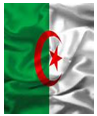 